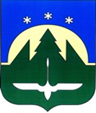 Муниципальное образованиеХанты-Мансийского автономного округа – Югрыгородской округ город Ханты-МансийскДУМА ГОРОДА ХАНТЫ-МАНСИЙСКАРЕШЕНИЕ№ _____-VI РД						 Принято31 мая 2019 годаОб установлении границ территории осуществления территориального общественного самоуправления «Литературный квартал»В целях самоорганизации граждан для самостоятельного и под свою ответственность осуществления собственных инициатив по вопросам местного значения, рассмотрев предложение населения об установлении границ территории осуществления территориального общественного самоуправления «Литературный квартал» от 13 мая 2019 года, на основании статьи 27 Федерального закона от 06 октября 2003 года № 131-ФЗ «Об общих принципах организации местного самоуправления в Российской Федерации», статьи 24 Устава города Ханты-Мансийска, статьи 4 приложения к Решению Думы города Ханты-Мансийска от 22 декабря 2017 года № 200 - VI РД                                  «О Положении о порядке организации и осуществления территориального общественного самоуправления в городе Ханты-Мансийске»,Дума города Ханты-Мансийска РЕШИЛА:1.Установить границы территории осуществления территориального общественного самоуправления «Литературный квартал» согласно приложению к настоящему Решению.2.Настоящее Решение вступает в силу после его официального опубликования.Председатель                                                              ГлаваДумы города Ханты-Мансийска                            города Ханты-Мансийска_______________К.Л. Пенчуков                              ______________М.П. РяшинПодписано                                                                    Подписано________________ 2019 года                                     _________________2019 годаПриложение к Решению Думы города Ханты-Мансийскаот _____________ 2019 года № ______-VI РДГраницы территории осуществления территориального общественного самоуправления «Литературный квартал»1.Схема границ территории осуществления территориального общественного самоуправления «Литературный квартал»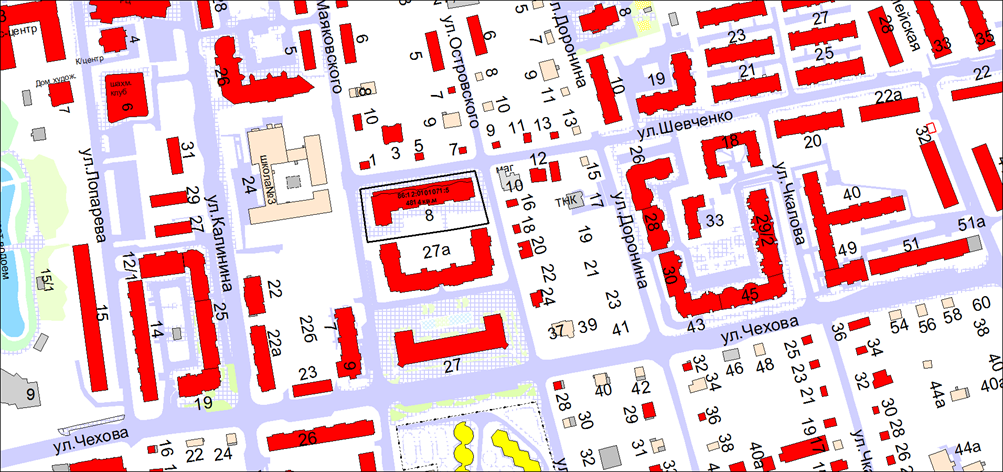 2.Описание границ территории осуществления территориального общественного самоуправления «Литературный квартал»Деятельность территориального общественного самоуправления «Литературный квартал» осуществляется в составе многоквартирного жилого дома № 8 по улице Шевченко.Границы территории, на которой осуществляется территориальное общественное самоуправление «Литературный квартал», не являются границами земельного участка и не попадают в сферу действия земельного законодательства.